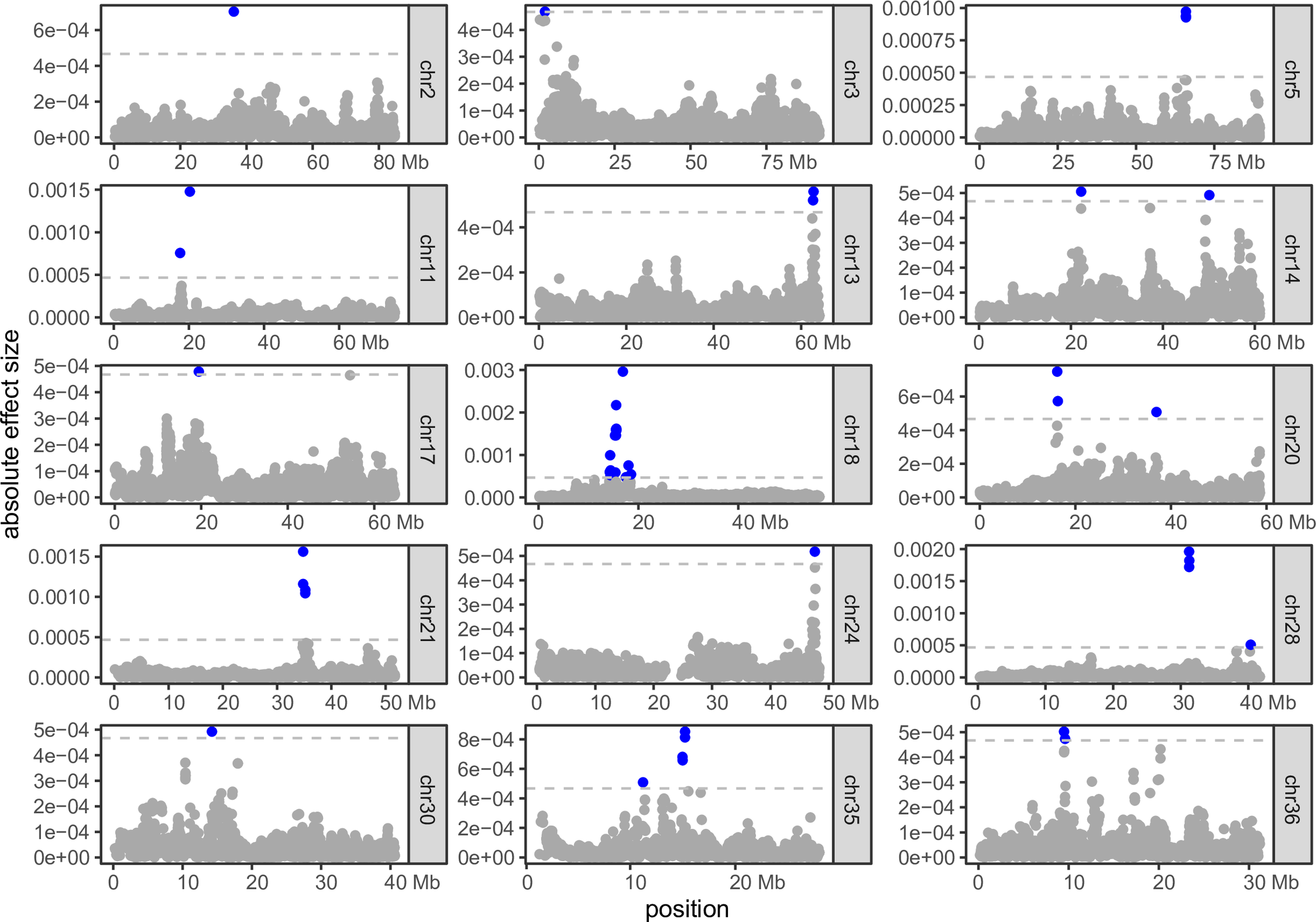 S1 Fig.  Absolute effect of top 50 BayesR markers from 15 autosomes. The top 50 markers (blue dots; corresponding to a threshold of 0.000467, grey dash line) from Bayesian association analysis were from 15 different autosomes (chromosome numbers were labeled on the right side of each panel).